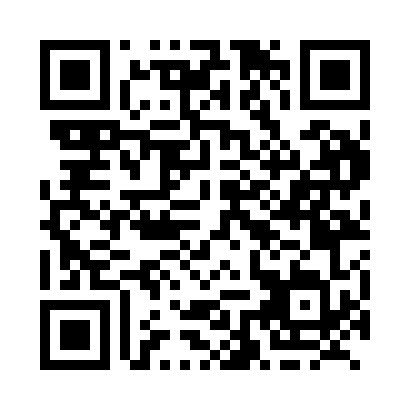 Prayer times for Glenmoor, Manitoba, CanadaWed 1 May 2024 - Fri 31 May 2024High Latitude Method: Angle Based RulePrayer Calculation Method: Islamic Society of North AmericaAsar Calculation Method: HanafiPrayer times provided by https://www.salahtimes.comDateDayFajrSunriseDhuhrAsrMaghribIsha1Wed4:086:001:236:298:4610:382Thu4:065:581:236:308:4810:413Fri4:035:561:236:318:4910:434Sat4:005:551:226:328:5110:465Sun3:585:531:226:338:5310:486Mon3:555:511:226:348:5410:517Tue3:525:501:226:358:5610:538Wed3:505:481:226:358:5710:569Thu3:475:461:226:368:5910:5810Fri3:455:451:226:379:0011:0111Sat3:425:431:226:389:0111:0412Sun3:395:421:226:399:0311:0613Mon3:375:401:226:409:0411:0914Tue3:345:391:226:419:0611:1115Wed3:325:381:226:419:0711:1416Thu3:295:361:226:429:0911:1617Fri3:295:351:226:439:1011:1618Sat3:285:341:226:449:1111:1719Sun3:275:321:226:459:1311:1820Mon3:275:311:226:469:1411:1821Tue3:265:301:226:469:1511:1922Wed3:265:291:226:479:1711:2023Thu3:255:281:236:489:1811:2024Fri3:255:271:236:499:1911:2125Sat3:245:261:236:499:2011:2226Sun3:245:251:236:509:2211:2227Mon3:235:241:236:519:2311:2328Tue3:235:231:236:519:2411:2429Wed3:235:221:236:529:2511:2430Thu3:225:211:236:539:2611:2531Fri3:225:201:246:539:2711:25